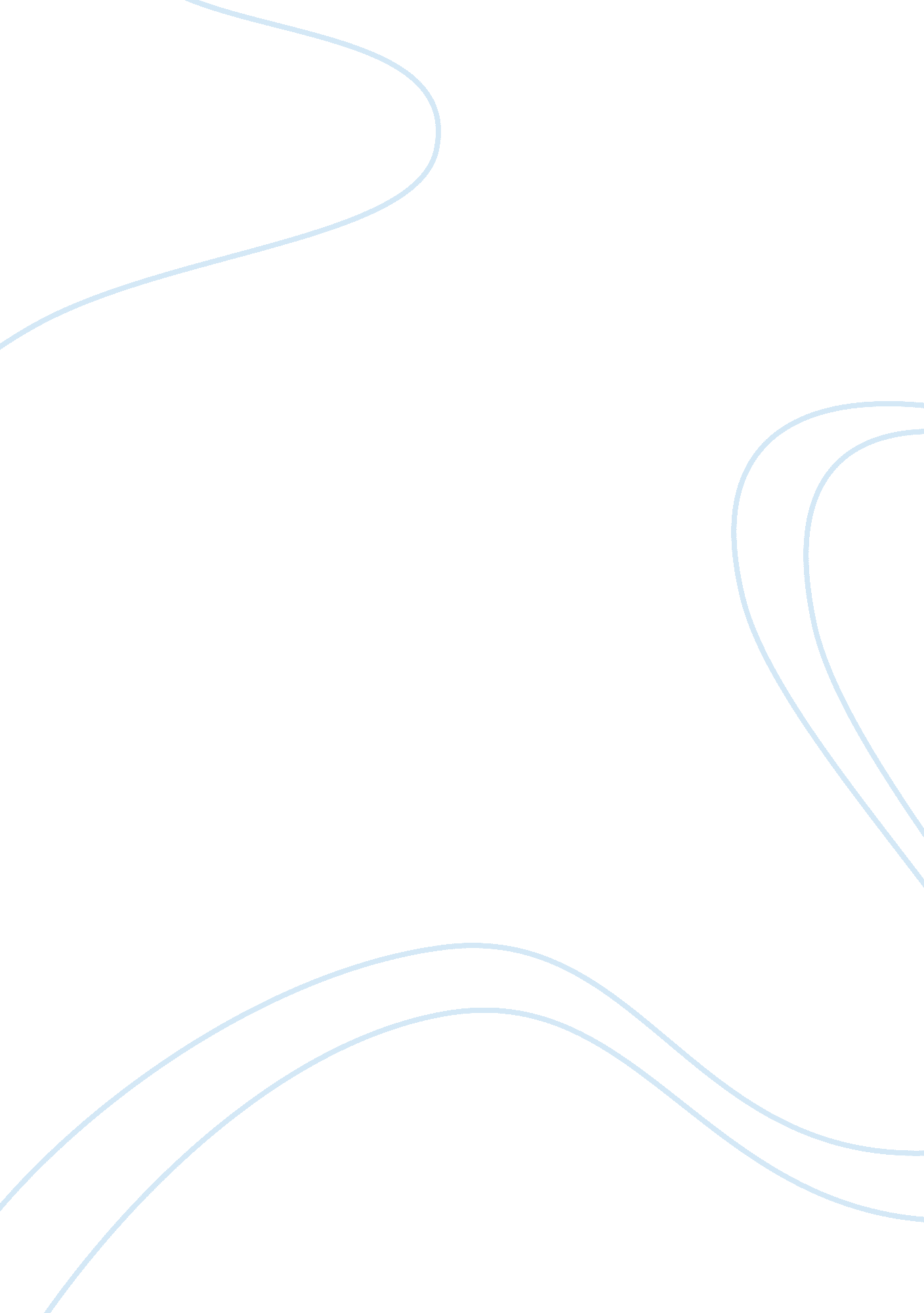 Space design considerations for an architecture schoolDesign, Architecture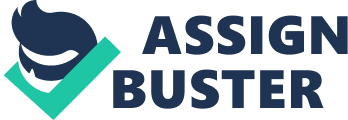 And teaching staff in newly approved Institution / Program. Then it gives detailed time schedule for processing of applications . Page- 72 : It provides further information about Unapproved Institutions, detailed points to be carried out Action in case of violation of Regulations. It provides objectives , eligibility , processing fee and procedure for approval, conditions for approval regarding Collaboration & Twining Program between Indian and Foreign Universities or Institutions in the field of TechnicalEducation, Research and Training . Peg 73- 81 : It gives information about the program , duration and eligibility for students o be considered while giving admission to undergraduate degreeprogram, Post Graduate Degree and Post Graduate Diploma Programs (Full Time), Diploma Program, Post Diploma Programs . Page- 107 : It lists the approved Nomenclature of Courses of 400 courses taught under CACTI. It gives information in tabular form regarding the Norms for Intake & Peggy-111 . Number of Courses / Divisions in the Technical Institutions of under graduate level, Post Graduate Degree and Post Graduate Diploma Level, Private Limited or Public Limited Company/laundry Establishing Diploma or UnderGraduate or Post Graduate Institute. Peg 12- : it describes the Norms for Land requirement and Building Space for Technical Institution , like the land requirement in acres in Other than Rural places(Competent Authority to certify that the place is not located in a rural area) and Rural Places as defined by Competent Authority. It gives detailed requirements of built-up area divided in 1 . Instructional area (NINA, carpet area in sq. M. ), Administrative area (DAD, carpet area in sq. M. ), Amenities area (AMA, carpet area in sq. 2. Circulation area (CIA) is equal to 0. 250 (NINA+DAD+AMA). M. ). , 3. Total built up area in sq. M. Is equal to (NINA+DAD+AMA) 